Building a Relationship had strong _____________________with strong ________________, in addition to highly advanced and prosperous societies.Europeans viewed the Asians as their _________________________.Europeans were allowed to build ____________________________ along the coasts of .TradeAsian countries became dependent on ________________ with Europeans to make ______________.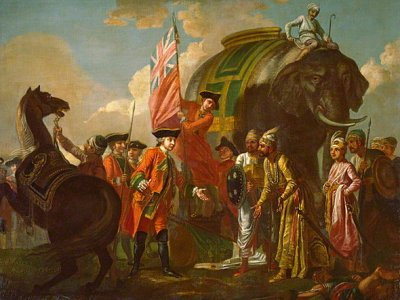 Asians wanted ___________________________, firearms, and ____________________________________________ from the Europeans.Trade with  also created a _________________________________________._______________________________________ were built in !  It was all about __________________________!Effects of Europeans in Prior to the Europeans’ arrival, Asian countries had remained _____________________ (countries did not interact with one another).Trade prompted the sharing of _____________________________________________ between different Asian nations.Europeans began sending ____________________________________________ to .This offended many Asian ______________________________, so eventually trade and contact with the Europeans was _________________________ and countries became isolationist again.  (The _____________________________________ are allowed to stay!)Summary Statement:  ________________________________________________________________________________________________________________________________________________________________________________________________________________________________________________________________________________________________________________________